Edexcel AS Biology B exam practice answers1 Biological molecules1	(a)	(Peptide) bond shown between carboxyl group of LH acid and amino group of RH acid; elimination of water shown.				[2]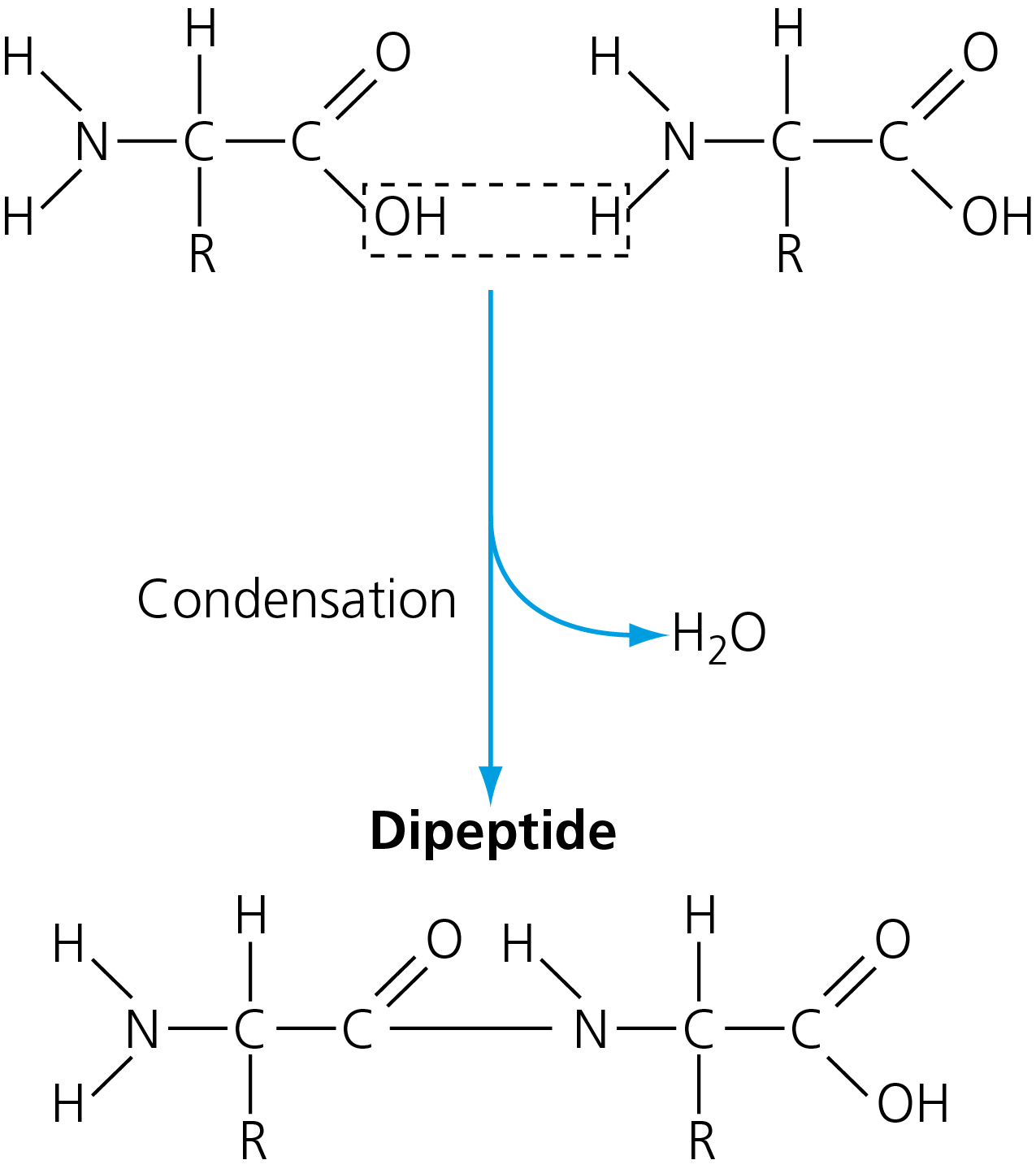 	(b)	Peptide.	[1]	(c)	Ionic bonds help to hold tertiary structure in place; pH changes the ability of amino acids to form ionic bonds; NH2 becomes NH3+/COOH becomes COO– and H+.	[3]2	(a)	Disaccharide.	[1]	(b)	It reduces activation energy; by combining with substrate to produce enzyme–substrate complex.	[2]	(c)	Enzymes are specific (in the substrates with which they combine); amylase can hydrolyse α-glycosidic bonds (in glycogen and starch); amylase cannot hydrolyse β-glycosidic bonds (in cellulose).	[3]3	(a)	A = glycerol; B = phosphate; C = fatty acid.	[3]	(b)	Head of phospholipid/phosphate group is hydrophilic; fatty acids are hydrophobic; so phospholipids form a bilayer (when water is present).	[3]4	(a)	The enzyme concentration so that this remains constant throughout the investigation; pH/temperature because this affects enzyme activity.	[2]	(b)	Plot a graph of concentration of product against time; draw a tangent to the curve at time 0; find the gradient of this tangent.	[3]	(c)	A (sketch) graph shows the overall trend/the pattern more clearly.	[1]	(d)	At any one time during A, many enzyme molecules are unused; since the substrate concentration is too low/there are too few substrate molecules.	[2]	(e)	At any one time during B, all the enzyme molecules are in enzyme–substrate complexes; so none is free to bind with any substrates that might be added.	[2]5	(a)	The original strands remain intact; each strand acts as a template for the production of a new strand.	[2]	(b)	The sequence of nucleotides in the template strand; hydrogen bonds form between specific base pairs; base pairs are adenine with thymine and cytosine with guanine.	[3]	(c)	The two strands are antiparallel; DNA polymerase catalyses the formation of phosphodiester bonds; can only add new nucleotides to carbon-3 of growing end of DNA.	[3]	(d)	DNA ligase; (catalyses the formation of) phosphodiester bonds (between fragments).	[2]6	This is an example of a free-response question. A good answer will contain any six of the following points (6 marks maximum):Water is the major component of most cells/organisms.Water is a reactant in many metabolic reactions/in hydrolysis reactions/in condensation reactions/in a correctly named reaction.Water is a universal solvent enabling metabolic reactions to occur faster in solution.The strong cohesion between water molecules enables a column of water to remain intact.The high specific heat capacity of water ensures that aquatic environments/the bodies of organisms remain relatively constant.The high latent heat of vaporisation ensures that the evaporation of water from the surface of organisms has a cooling effect.Its incompressibility enables water to support soft tissues/support gills/support plant tissues/act as a hydrostatic skeleton.The high surface tension of water enables organisms to live on water surfaces/enables organisms to live in air bubbles beneath water.The maximum density of water occurs at 4°C, so organisms can survive in water below surface ice.	[6]